Metropolitan Kalamazoo Branch / NAACP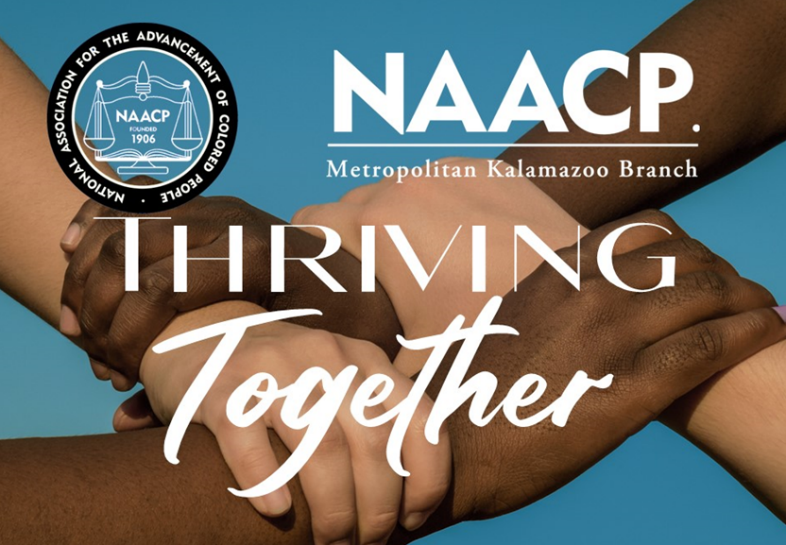 Distinguished veteran AwardSince 1996, the Metropolitan Kalamazoo Branch / NAACP has honored service men and women whose lives (post military) have exemplified service and a commitment to the betterment of the greater Kalamazoo community.  Criteria & GuidelineThe nominee should Be a former member of the armed servicesHave influenced people, policy and thinking with regard to politics, education, religion, civil and human rights issues that affect people of color in the greater Kalamazoo community and beyondHave positively affected lives through community service and other civic activities to impact the greater Kalamazoo community and beyondApplicationApplications can be found online (www.naacpkalamazoo.org/nominations). Those interested in nominating a person for the Distinguished Veteran Award should complete the application by Friday, September 22, 2023 by 11:59pm EST. Only computer-generated applications will be accepted. Nominator may provide newspaper articles/clippings, personal profiles and/or resumes to supplement the application. Nominations will only be accepted online, by mail or email and must be received by the application deadline. Nominations can be completed online. Distinguished Veteran Award RecipientThe winner of the Distinguished Veteran Award will be honored during the 2023 Freedom Fund Banquet, Saturday, October 28, 2023 | 5pm | Radisson Hotel (100 W. Michigan Ave). The honoree will receive three (3) complimentary tickets, which include the honoree and two (2) guests. For more information or questions, contact info@naacpkalamazoo.org Nominator’s InformationList armed service accomplishmentsIncluding years of service, branch of service, rank at end of tenureList any period of service on foreign land during war timeIncluding ships at sea; name of conflict/date of dutyList activities/organizations in which this person is affiliatedIncluding sorority/fraternity/mason, clubs, community organizationsContributions that qualify nominee for this awardIncluding involvement with civil rights, civic engagement, education, religion, human rights, politics, etc.How has the nominee gone above and beyond to help people of color in the greater Kalamazoo Community?List additional efforts (concern for human welfare) in which the nominee has been involved List additional information including awards and other commendations Please include websites or sites with additional information about the nomineeSupplemental InformationI hereby certify all the above information is true and accurate to the best of my knowledge.  Any intentional misrepresentation or omission of facts will be justification for denial of this award.  ______________________________________________________________   _________________________Signature								Date Nominator’s NameNominator’s Email AddressNominator’s Phone NumberNominator’s Phone NumberRelationship to the NomineeNominee’s InformationNominee’s InformationNominee’s InformationNominee’s InformationNominee’s InformationNominee’s Namemail Addressmail Addressmail Addressmail AddressBranch of ServiceDate Entered Service (specify years)Years of Active/ Reserve ServiceType of Discharge and DateHighest Rank at the End of ServiceDate the Nominee Completed ServiceNominee’s Email AddressNominee’s Phone Number